论文征集 第十二届食品饮料制造技术峰会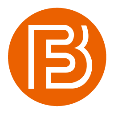 10月22-23日 （周二、三） 上海现在报名就有机会参加10月22-23日在上海举行的2019荣格食品会议，成为演讲嘉宾分享您及企业的研究、技术与案例！请附上您的演讲摘要，于2019年9月20日前发送至邮箱kellyyu@ringiertrade.com，谢谢！更多演讲、赞助、参会信息，欢迎咨询！会议经理：余珂 女士kellyyu@ringiertrade.com86-755-88350829 * 829www.ringierevents.cnhttp://www.industrysourcing.cn/荣格上海食品会议组委会2019年9月演讲题目/方向Title of presentation演讲人  Name of lecturer职位Position公司Company / Organization联系方式 (手机，邮箱）Contact information（Mobile, Email)个人介绍Resume演讲提纲 Abstract （填写或者另附上  Fill in or Attached）联系人（若与演讲人不同请填写）：Contact person （if different with speaker）联系人电话 & 邮箱：Contact （tel & email）